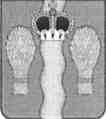 АДМИНИСТРАЦИЯ(исполнительно-распорядительный орган) муниципального района «Перемышльский район»ПОСТАНОВЛЕНИЕс. Перемышль«19» марта 2021 г.	№ 219О признании утратившим силу постановлений администрации муниципального района «Перемышльский район»В соответствии с Бюджетным кодексом Российской Федерации, федеральным стандартом внутреннего государственного (муниципального) финансового контроля "Права и обязанности должностных лиц органов внутреннего государственного (муниципального) финансового контроля и объектов внутреннего государственного (муниципального) финансового контроля (их должностных лиц) при осуществлении внутреннего государственного (муниципального) финансового контроля", утвержденным постановлением Правительства Российской Федерации от 06.02.2020 № 100, федеральным стандартом внутреннего государственного (муниципального) финансового контроля «Проведение проверок, ревизий и обследований и оформление их результатов», утвержденным постановлением Правительства Российской Федерации от 17.08.2020 № 1235, федеральным стандартом внутреннего государственного (муниципального) финансового контроля «Реализация результатов проверок, ревизий и обследований», утвержденным постановлением Правительства Российской Федерации от 23.07.2020 № 1095, администрация муниципального района "Перемышльский район"ПОСТАНОВЛЯЕТ:1. Признать утратившими силу:1.1 .Постановление	администрации	муниципального     района«Перемышльский район» от 17.06.2014г № 812 (в редакции от 22.06.2017 № 584, от 13.09.2019 № 668) «Об утверждении Положения о порядке осуществления финансовым органом муниципального района «Перемышльский  район»   полномочий   по   внутреннему   муниципальномуфинансовому контролю».1.2.Постановление       • администрации	муниципального        района«Перемышльский район» от 28.09.2018г № 819 «Об утверждении Порядка осуществления контроля за соблюдением Федерального закона от 5 апреля 2013 года № 44-ФЗ «О контрактной системе в сфере закупок товаров, работ и услуг для обеспечения государственных и муниципальных нужд» органом внутреннего муниципального финансового контроля муниципального района «Перемышльский район».1.3.Постановление	администрации	муниципального	района«Перемышльский район» от 14.11.2018г № 970 «Об утверждении Порядка проведения анализа осуществления главными администраторами бюджетных средств бюджета муниципального района «Перемышльский район» внутреннего финансового контроля и внутреннего финансового аудита».1 ^.Постановление	администрации	муниципального	района«Перемышльский район» от 10.12.2018г № 1054 «Об утверждении стандарта осуществления внутреннего финансового контроля».2. Настоящее постановление вступает в силу со дня его подписания.Глава администрациимуниципального района                                                   Н.В. Бадеева